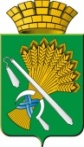 ГЛАВА КАМЫШЛОВСКОГО ГОРОДСКОГО ОКРУГАР А С П О Р Я Ж Е Н И Еот 04.04.2016 года    № 85-Рг. Камышлов О внесении изменений в Административный регламент  исполнения муниципальной функции «Контроль за соблюдением условий организации регулярных перевозок на территории Камышловского городского округа», утвержденный распоряжением главы Камышловского городского округа от 14.11.2014 № 424-рРассмотрев Протест Камышловской межрайонной прокуратуры от 21.03.2016 № 01-14-2016, в целях упорядочения организации по осуществлению муниципального контроля за обеспечением сохранности автомобильных дорог местного значения на территории Камышловского городского округа, в соответствии со статьей 16 Федерального закона от 06.10.2003 года № 131-ФЗ «Об общих принципах организации местного самоуправления в Российской Федерации», Уставом Камышловского городского округа, 	1. Внести в Административный регламент исполнения муниципальной функции «Контроль за соблюдением условий организации регулярных перевозок на территории Камышловского городского округа», утвержденный распоряжением главы Камышловского городского округа от 14.11.2014             №   424-Р  следующие изменения:	пункт 2.3.4. изложить в новой редакции: «2.3.4. В исключительных случаях, связанных с необходимостью проведения сложных и (или) длительных исследований, испытаний, специальных экспертиз и расследований  срок проведения выездной плановой проверки может быть продлен не более чем на двадцать рабочих дней, в отношении малых предприятий, микропредприятий – не более чем на 50 (пятьдесят) часов».3. Опубликовать настоящее распоряжение в газете «Камышловские известия» и разместить на официальном сайте Камышловского городского округа.4. Контроль за исполнением настоящего постановления возложить на заместителя главы администрации Камышловского городского округа Тимошенко О. Л.Глава Камышловского городского округа			 	   М.Н.Чухарев